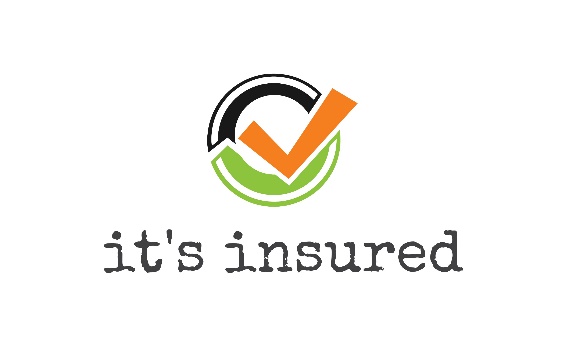 Westblake Pty Ltd t/as it’s insuredLevel 23, 290 Oxford St Bondi Junction NSW 2022Dear <insert Name>,We are delighted to confirm our engagement as your insurance broker. We write to confirm how and on what terms we will manage your insurance needs. We subscribe to and are bound by the Insurance Brokers Code of Practice a full copy of which is available from the National Insurance Brokers Association (NIBA) website, www.niba.com.au.We usually act on your behalf and in your interests in all matters. Sometimes, it may be more appropriate for us to either arrange insurance or manage claims where we act as an agent of the insurer. If and when this situation arises, we will explain and highlight this to youWe are authorised to advise you about and arrange general insurance products. If we are unable to advise you or act on your behalf due to a conflict of interest which cannot be managed we will immediately notify you.We will provide you with personal/general advice (alter to circumstances – you may wish to include definitions of each advice model.More information about our services is available from our Financial Services Guide (FSG) available on our website (Insert website address of link to FSG here).RemunerationIn return for the services we provide, we will receive a commission usually between x and x per cent of the premium paid (excluding relevant taxes, charges and levies) which is paid to us by the insurer.[OR]In return for the services we provide, a fee will be charged in lieu of commission. This fee will be agreed with you prior to placement. [Brokers may wish to elaborate on how this fee is calculated][OR]In return for the services we provide, we will receive a commission usually between x and x per cent of the premium paid (excluding relevant taxes, charges and levies) which is paid to us by the insurer and a fee, payable by you.Your Insurance Needs<Briefly describe the nature of the client’s business, eg you are a construction company specialising in major buildings etc>You have asked us to manage the following insurances on your behalf:<List or describe the insurances which the broker has been retained to manage>Your Account Executive<Insert Name of Account Executive> will look after your insurances. They will be assisted by other brokers and specialists in the firm from time to time.You may contact them in person, by telephone, fax or email.Our ServicesWe will provide you with the following services: Help you identify and assess your risks and develop a proposal to submit to potential insurersAdvise and make recommendations as to your insurance requirementsContact you with our recommendationsPrepare underwriting submissionsSeek insurance quotes (we will seek quotes from the broader general insurance market before making a recommendation. We have arrangements with around 100 insurers, which enables us to find the right insurance product for you)Negotiate terms with any existing insurers and with alternative insurers.Place the insurances agreed uponReview policy wordings and obtain signed policies from insurersConfirm the placement of the insurances to youCalculate, invoice and collect the premiumsReview your insurance arrangements:when you inform us about material changes to your circumstances;at the time of any scheduled status reviews as agreed with you;upon renewal of your insurances.Facilitate policy changes and/or cancellations as per your instructionsIf required, assist you with any Insurance Premium Funding needs.If required, assist you to manage any claims you may need to make:we will keep you informed in a timely manner regarding the progress of claims. when we receive an insurer’s response to a submitted claim, we will notify you of the outcome as soon as it is reasonably practical to do so. if a claim is either unreasonably denied or reduced by the insurer, we will act as claims advocates on your behalf to try to have the claim paid.we will advise you if the insurer seeks to negotiate a settlement of your claim. we will seek your instructions before agreeing to any settlement of your claim. if the insurer declines to pay a claim, we will explain the reasons for the insurer’s decision and outline what further steps can be taken, including steps to make a complaint. in the event you terminate our appointment as your insurance broker we will provide details of any claim(s) to your new insurance broker so that they may continue to negotiate settlement on your behalf.Where we act under either an arranging or a claim’s authority from the insurer, which is relevant to you, as exercising that authority is a conflict of interest, we will contact you in a timely manner, and put in place adequate measures to manage the conflict. We will take reasonable steps to contact you at least fourteen (14) days prior to your insurance cover expiry date to engage you on the next steps to be taken prior to the expiry of the policy. We will take appropriate, professional and timely steps to seek insurance cover terms and conditions and advise you of available options (if any) for your consideration. Many commercial or business contracts contain clauses that relate to your liability (including indemnities or hold harmless clauses). These clauses may entitle your insurers to either reduce cover, or in some cases, refuse to indemnify you at all. Please inform us of any clauses of this nature before signing and accepting such contracts. We may recommend that you seek legal advice.We can also advise on risk management strategies apart from insurance.  
Important Relationships We are a privately owned insurance broking firm. Your Disclosure ObligationsIt is important that you provide us with complete and accurate information about the risk to be insured otherwise the advice we give you may not be appropriate for your needs. We rely on you to provide complete and accurate information.Before you enter into an insurance contract with an insurer, you have a duty under the Insurance Contracts Act 1984 (Cth) to disclose information to the insurer. This Duty of Disclosure applies until the insurer agrees to either insure you or renew your insurance. The Duty of Disclosure also applies before you extend, vary or reinstate your insurance.If you are applying for or renewing insurance in relation to consumer insurance products such as, your motor vehicle, home building and/or contents, residential strata, travel, personal accident or sickness and/or consumer credit products, you must answer the specific questions asked by the insurer truthfully and accurately. In answering those questions, you must tell the insurer all information that’s known to you and that a reasonable person would be expected to provide in answer to the questions. Not doing so may be considered by the insurer to be a breach of your ‘duty to take reasonable care not to make a misrepresentation’ and may cause issues in relation to the validity of your insurance policy and/or issues in the event of you lodging a claim.At renewal, the insurer may either ask you to advise any changes to information you have previously disclosed, or may give you a copy of the information you previously disclosed and ask you to advise them if there have been any changes. If you do not tell the insurer about a change, you will be taken to have told the insurer there is no change. If you are applying for or renewing any other insurance, you must tell the insurer all information that is known to you that a reasonable person could be expected to know or that is relevant to the insurer’s decision to insure you and on what terms. You do not need to tell the insurer anything:that reduces the risk it insures you for;is common knowledge;that the insurer knows or should know; orwhich the insurer waived you duty to tell it about. Non-disclosure
If you fail to comply with your Duty of Disclosure, the insurer may cancel your contract of insurance, or reduce the amount it will pay you if you make a claim, or both. If your failure to comply with the Duty of Disclosure, or you are fraudulent, the insurer may refuse to pay a claim and treat the contract of insurance as if it never existed.If you are in doubt about whether or not a particular matter should be disclosed, please contact your Account Executive.You must make sure you explain the Duty of Disclosure to any person you represent when we arrange any insurance cover for you. Alternatively, you may ask any person you represent to contact us, and we will explain their Duty of Disclosure to them directly.If your circumstances change, our recommendations may no longer be appropriate. Please tell us about any changes in your circumstances so that we can confirm that your insurance continues to be suitable for your needs.Continuity of CoverIt is important that you maintain continuity of cover. Accordingly, if a contract of insurance falls due and we are unable to contact you, we will automatically arrange for the policy to be held covered (or renewed if necessary). If you do not require the cover, we ask that you tell us as soon as possible. A short-term premium may apply. Please tell us if you do not wish us to provide this service.CancellationWe can only cancel a contract of insurance on the written instructions of a person authorised to represent each of the parties who are named as insureds. We cannot cancel any contract of insurance which is subject to the Marine Insurance Act 1909.Period of EngagementUnless we agree in writing otherwise, our appointment is commencing dd/mm/yyyy. You may cancel our appointment by giving <insert number> months’ notice. Our appointment is exclusive and replaces the appointment of your current broker.We look forward to working with you and to a long and mutually satisfactory relationship. We encourage you to call your Account Executive at any time if you have any questions about our services or your insurances.Premium funding - premium funding products enable you to pay your premiums by installments. Premium funders do charge interest and they take a power of attorney over your insurance policy as they have paid it to the insurer in advance, in full, as required at the beginning of the policy period. We can arrange premium funding on your behalf if you require it. We may receive a commission based on a percentage of the premium from the premium funder for doing so. We will tell you the basis and amount of any such payment before or at the time the premium funding is arranged.Our Payment TermsInvoices - we will invoice you for the premium, statutory charges (e.g. stamp duty and fire services levy) and any fees we charge for arranging your insurances. You must pay us within:7 days of the date of the invoice;or in the case of a renewal, before the expiry date of the contract of insurance.If you do not pay the premium on time, the insurer may cancel the contract of insurance and you will not be insured. The insurer may also charge a short-term penalty premium for the time on risk.Credit card fees - if you pay by credit card, our payment system provider may charge you a non-refundable credit card fee. This fee will be shown when you process the transaction and reimburses them for bank interest, extra charges/costs and time incurred when providing credit card facilities.Yours sincerely,<Insert Name of broker, role/title and contact details>our appointmentOur reference:<insert text>